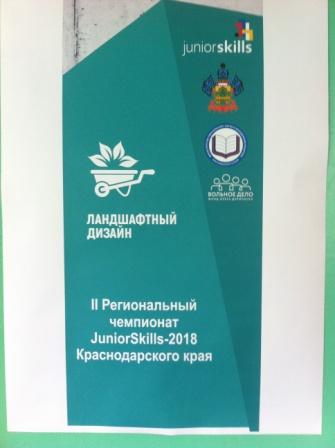 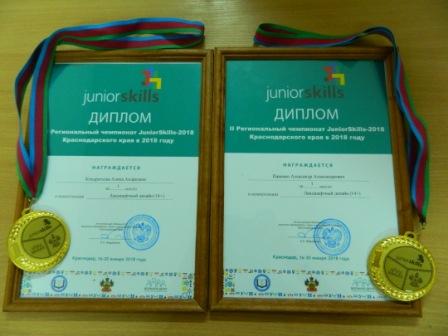 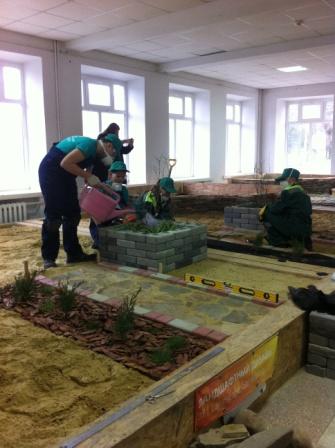 Этапы работы   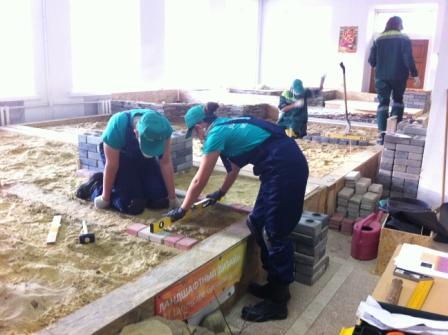 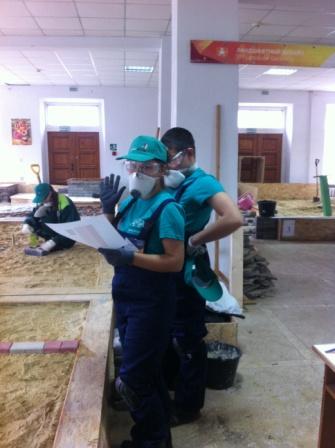   Итоги проекта  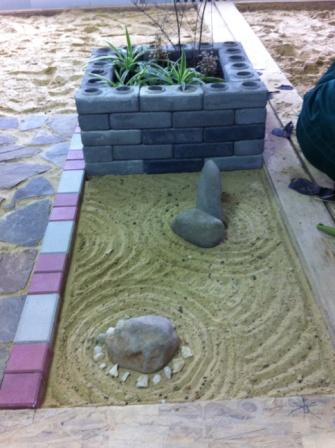 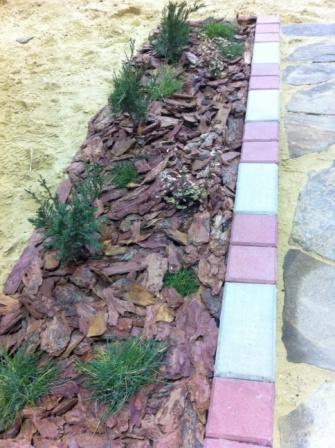 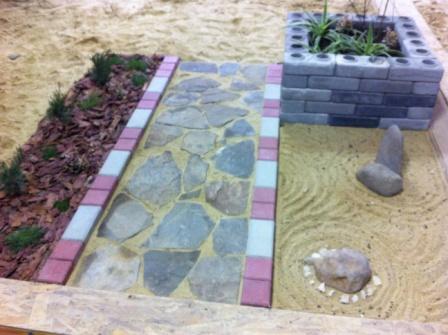 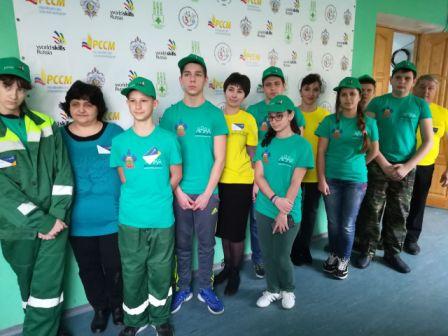 Участники со школ краяСОШ №2 Павенко Александр и Кондратьева Алина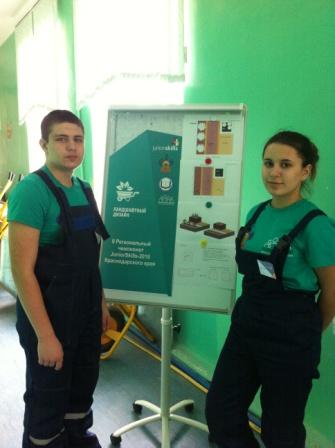 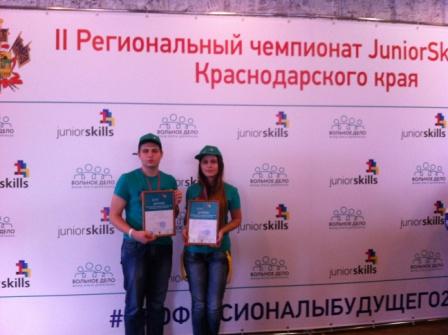 1 место наше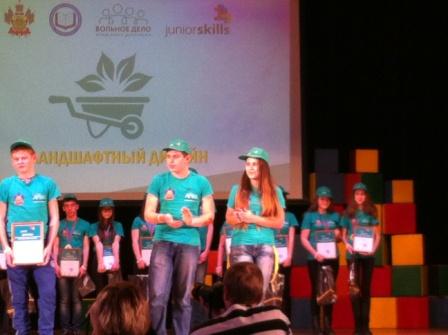 